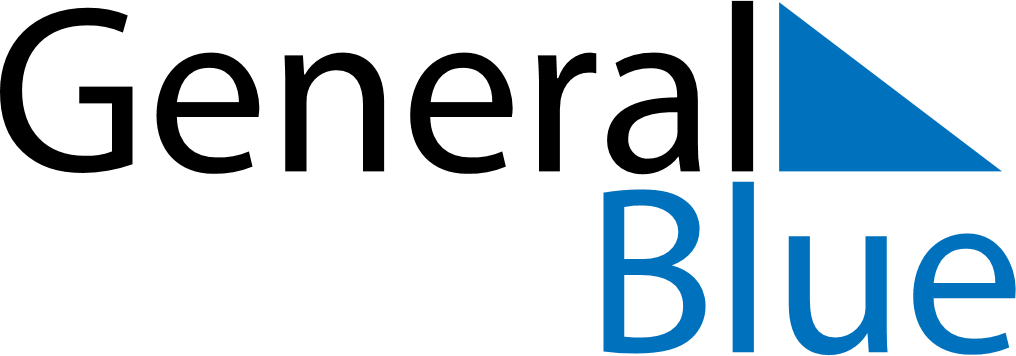 October 2027October 2027October 2027October 2027South KoreaSouth KoreaSouth KoreaMondayTuesdayWednesdayThursdayFridaySaturdaySaturdaySunday1223National Foundation Day456789910Hangul DayHangul Day111213141516161718192021222323242526272829303031